                  Dells Waterpark Classic– January 29- 31st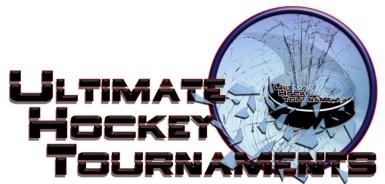 SQ B DivisionTournament Format       Four teams, with each team playing three preliminary round games. At the conclusion of preliminary round,                                First plays Second for Championship. Third plays Fourth for the consolation. Standings		Game Results	TeamPoints Gm1Points Gm2Points Gm3Total PointsTiebreakers Pleasant Prairie Patriots              0123 Meramec Sharks2103 West Dundee Leafs 0101 Vipers Hockey2125Fri    2:50    2:50PmDells Poppy RinkDells Poppy RinkDells Poppy RinkPatriotsPatriotsPatriots00vs.vs.VipersVipers5Fri    6:20    6:20PmDells Poppy RinkDells Poppy RinkDells Poppy RinkDells Poppy RinkMeramecMeramec11vs.vs.LeafsLeafs0Sat12:0012:00PmReedsburg ArenaReedsburg ArenaReedsburg ArenaReedsburg ArenaVipersVipers00vs.vs.MeramecMeramec0Sat  1:15  1:15PmReedsburg ArenaReedsburg ArenaReedsburg ArenaReedsburg ArenaLeafsLeafs33vs.vs.PatriotsPatriots3Sun  7:00  7:00AmDells Poppy RinkDells Poppy RinkDells Poppy RinkDells Poppy RinkPatriotsPatriots88vs.vs.MeramecMeramec1Sun     7:15     7:15AmReedsburg ArenaReedsburg ArenaReedsburg ArenaReedsburg ArenaLeafsLeafs11vs.vs.VipersVipers6        *** HOME ***        *** HOME ***          *** AWAY ***          *** AWAY ***SundaySunday12:15PmPmReedsburg Arena3rd Place3rd Place3rd PlaceSharksSharks  4th Place      4th Place    Leafs         5-3                            ConsolationLeafs         5-3                            ConsolationSundaySunday11:50AmDells Poppy RinkDells Poppy Rink1st Place1st Place1st PlaceVipers      4-0Vipers      4-0  2nd Place    2nd Place  Patriots                                 ChampionshipPatriots                                 Championship